Bursa Uludağ Üniversitesi Tekstil Mühendisliği Bölümü Lisans ve Lisansüstü Öğrencileri için Stoll Firması Türkiye Temsilcisi Mayer Mümessillik Firmasınca Stoll M1+ yazılımı ile ilgili online temel eğitim düzenlenecektir.* Eğitime devam zorunludur. Eğitim sonunda katılım belgesi verilecektir.* Eğitim 05.02.2024-16.02 2024 tarihleri arasında 2 hafta süreyle, haftada üç gün olarak planlanmıştır. Kurs detayları tabloda verilmiştir.*Temel örgü bilgisi olan (Örmecilik Esasları ve Örme Teknolojisi dersi almış) öğrencilerimizin katılması önerilmektedir.*Eğitime katılmak isteyenler 1 Şubat Perşembe gününe dek kyasemin@uludag.edu.tr adresine eposta ile başvurabilir.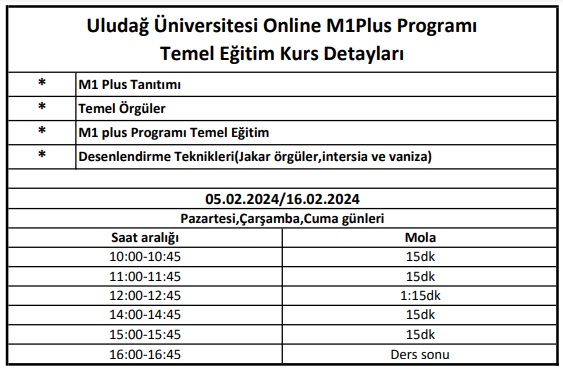 